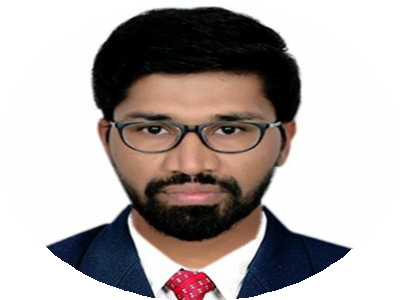 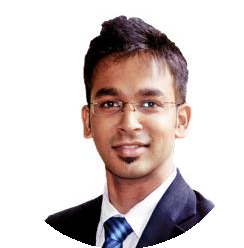 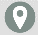 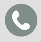 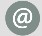 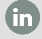 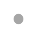 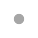 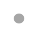 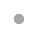 MUHAMMEDA professional Inventory Controller with extensive experience in SAP, material handling inspections, shipping and receiving, and having skills in data entry, stock management, logistics, purchasing and warehousing.ContactDubai, United Arab EmiratesMuhammed.374815@2freemail.com AchievementsGood materials management experience.Proven ability to manage warehouse, and inventory operations.Remarkable experience in Product Sourcing and PurchasingIn-depth knowledge of shipping, receiving, storing, and distributing of materials.Define and Configuration of MM/WM organization elements (plants, storage locations, warehouses, purchasing groups and purchasing organizations) assignment to overall structure.Skills and competencesSAPTime managementSQLGoal OrientedCommunicationDot net,HTML5 & CSS3MS Office & OutlookPersonal detailsDate of birth    	     : 21-02-1989Marital status  	     : MarriedNationality                   : IndianLanguagesEnglish		         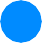 Malayalam  	     Hindi           	         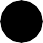 Swahili         	         Professional experienceAJ TRONICS, DAR ES SALAM, TANZANIASAP MM/WM Consultant Inventory Management01/2015 – 09/2017Define and Configuration of MM/WM organization elements (plant, storage location, warehouse, purchasing group and purchasing organization) assignment to overall structure.Put away and Picking strategies, Storage type- storage section- storage unit and bin type search strategies, Inbound and outbound deliveries,   Storage unit management, and Physical InventoryDevelop and manage the organizations purchasing policies, procedures, standards, and strategies in order to ensure process transparency, fairness, impartiality, and confidentialityPlan, organize, direct, manage and evaluate the inventory management activities and purchasing activities of the organization.Monitor inventory levels and inventory movement using manual and computerized inventory systems.Examined and inspected stock items for wear and defects, reported damage to supervisor, and disposed of and returned items to vendorMaintained all necessary documents to be presented before boss to express exact position of the business.Performing physical stock verification with SAP stock.Physical checking of container offloaded goods with Invoice and Packing list received from supplier.MICROSYS, VALANCHERY, KERALA, INDIASAP Consultant Trainee06/2013 – 12/2014Support senior consultant by performing ABAP/MM/WM activitiesDesign and programmingDatabase ManagementCreate business report documentsReview compiled inventory reportsIndustry experienceWholesale – Retail IndustryInventory, Warehouse and Logistics in-charge for the Tanzania based office of a Dubai headquartered MNC, who is leading supplier of electrical and lighting solutions for residential, commercial and industrial applications throughout the Middle East and Africa.Information TechnologySAP Consultant for the Kerala (India) based office of a Kuwait headquartered MNC, who is a system integrator which provides integrated end-to-end solutions and services to hospitality, retail and wholesale industry.Most Proud OfMORE THAN 3 SAP END TO END IMPLIMENTATIONMANAGED 200+ EMPLOYEESMANAGED 5 LARGE WAREHOUSESTRACKED SALES UPTO $500 THOUSANDS PER DAYEducationBACHELOR OF ENGINEERING IN COMPUTER SCIENCE06/2010 – 05/2013Anna University, Chennai, India.DIPLOMA IN COMPUTER SCIENCE AND ENGINEERING06/2017 – 05/2010Board of Technical Education, Kerala, India.